INDICAÇÃO Nº 956/2019Indica ao Poder Executivo Municipal a troca de lâmpada queimada em um poste localizado na Rua Diadema nº 88 no bairro Jd. Esmeralda neste município. . Excelentíssimo Senhor Prefeito Municipal, Nos termos do Art. 108 do Regimento Interno desta Casa de Leis, dirijo-me a Vossa Excelência para sugerir que, por intermédio do Setor competente, seja realizada a troca de lâmpada queimada em poste localizado na Rua Diadema nº 88 no bairro Jd. Esmeralda, neste município.Justificativa:                    Moradores solicitam a troca de lâmpada no local, já fizeram solicitação via oficial e até agora não foi resolvido.Plenário “Dr. Tancredo Neves”, em 14 de Março 2019.Edivaldo Meira-vereador-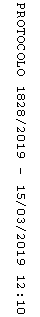 